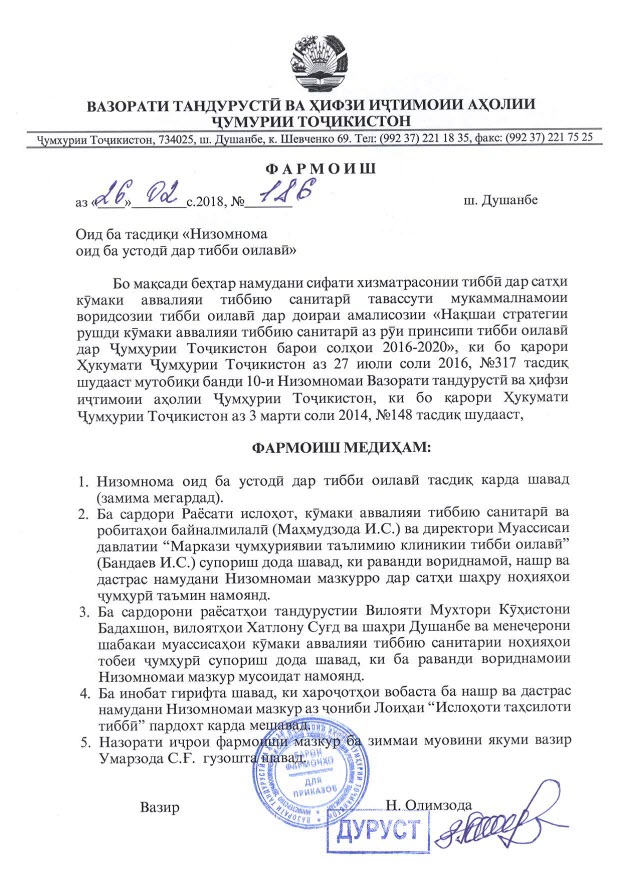 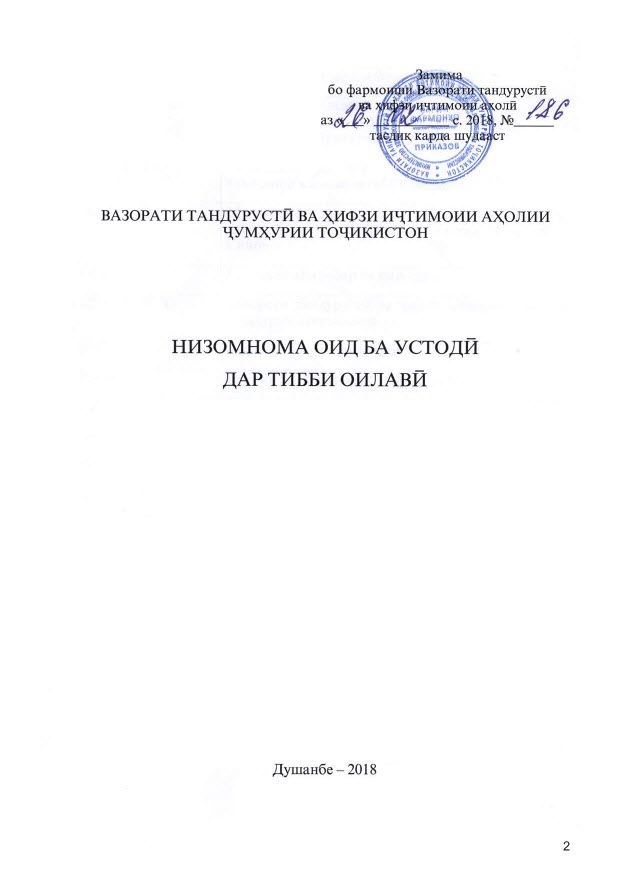 МИНИСТЕРСТВО ЗДРАВООХРАНЕНИЯ И СОЦИАЛЬНОЙ ЗАЩИТЫ НАСЕЛЕНИЯ РЕСПУБЛИКИ ТАДЖИКИСТАНПОЛОЖЕНИЕО НАСТАВНИЧЕСТВЕ В СЕМЕЙНОЙ МЕДИЦИНЕДушанбе – 2018Список сокращенийВведениеУлучшение качества оказываемой специалистами семейной медицины первичной медико-санитарной помощи через совершенствование их профессиональных знаний и навыков является приоритетным направлением «Национальной стратегии здоровья населения Республики Таджикистан на период 2010-2020 гг.» и «Стратегического плана развития ПМСП по принципу семейной медицины в Республике Таджикистан на период 2016-2020 годов», принятых постановлением Правительства Республики Таджикистан. Внедрение и развитие школы наставничества играет ключевую роль для выполнения этих задач, указанных в стратегических документах по семейной медицине.Более 20 лет продолжается в республике процесс подготовки семейных врачей (СВ) из числа специалистов «узкого» профиля: педиатров, акушер-гинекологов, терапевтов и средних специалистов, путем организации 6-месячных курсов переобучения по семейной медицине. Помимо этого, ежегодно выпускники Государственного образовательного учреждения «Таджикский государственный медицинский университет имени Абуали ибни Сино» (ГОУ «ТГМУ») и медицинских колледжей получают специальность путем прохождения клинической ординатуры или интернатуры, а также в медицинских колледжах выпускающих семейных медсестер. Подготовка семейных медицинских сестер, в основном осуществляется путем прохождения 6-месячных курсов по семейной медицине.  Молодые и неопытные семейные врачи, семейные медицинские сестры на начальном этапе своего профессионального становления и самостоятельной медицинской деятельности на рабочих местах встречаются с множеством проблем практического характера, и нуждаются в помощи и поддержке более опытных семейных врачей/семейных медсестер (СВ/СМС) - своих коллег. Рабочая группа выражает искреннюю признательность за активную помощь при разработке Положения Представительству Швейцарского института тропического и общественного здравоохранения в Республике Таджикистан (ШИТОЗ) и Проекту реформы медицинского образования, которые имеют опыт по организации миссий по наставничеству и обмену опытом со стороны семейных врачей из Швейцарии, проводимые в пилотных районах два раза в год.ПОЛОЖЕНИЕ О СИСТЕМЕ НАСТАВНИЧЕСТВА В СЕМЕЙНОЙ МЕДИЦИНЕ Настоящее Положение о наставничестве в учреждениях первичной медико-санитарной помощи (далее ПМСП) разработано в целях организации и проведения профессиональной поддержки и регулирования отношений между семейным врачом/семейной медсестрой (молодой, неопытный или малоопытный) и квалифицированным специалистом в семейной медицине по передаче профессиональных знаний, умений и навыков.Основные понятия и определения, используемые в Положении:наставничество - это система, направленная на улучшение качества оказываемой первичной медико-санитарной помощи населению путем передачи знаний, улучшения клинических навыков и отношений опытным семейным врачом/ семейной медсестры менее опытному или молодому специалисту. 	Основные методы наставничества:	-   непосредственное наблюдение за деятельностью врача/медсестры в повседневной практике;- обсуждение и обмен мнениями о наблюдаемых процессах, проблемах;- оказания практической помощи по улучшению навыков (демонстрация навыков);-  оценка с предоставлением отзывов и рекомендаций для улучшения;- эффективная обратная связь между участниками наставничества (обучаемый, наставник, руководители ПМСП).Наставничество не является проверкой или экзаменом, а отзывы носят рекомендательный характер.наставник - опытный семейный врач, обладающий высокими профессиональными и нравственными качествами, проводящий в индивидуальном порядке работу с молодыми семейными врачами/семейной медсестры и выпускниками по их адаптации к профессиональной деятельности и последующему профессиональному развитию;обучаемый (наставляемый) - молодой семейный врач (выпускник,  работающий по распределению, в течение срока обязательной работы по распределению)/медсестра, а также не имеющий опыта работы или менее опытный семейный врач/семейная медсестра, имеющие трудности в практической работе. Наставничество является неотъемлемым элементом кадровой политики, средством воспитания и обучения семейных врачей и медсестер, принятых на работу в учреждения ПМСП системы Министерства здравоохранения и социальной защиты населения Республики Таджикистан после окончания образовательного учреждения и получения специальности.Система наставничества позволяет избежать снижения качества работы семейных врачей и медсестер и оказываемой первичной медико-санитарной помощи населению в период адаптации вновь принятых на работу молодых (выпускников), а также неопытных СВ/СМС, способствует формированию поведенческих моделей. ЦЕЛИ И ЗАДАЧИ НАСТАВНИЧЕСТВАЦелью наставничества является приобретение молодыми или неопытными специалистами семейной медицины необходимых профессиональных знаний и навыков, повышение их компетентности в соответствии с квалификационными требованиями, а также воспитание у них требовательности к себе и заинтересованности в результатах труда, оказание им помощи в их профессиональном становлении и привлечение к участию в общественной жизни организации. 	Основные задачи наставничества:	_оказать моральную и психологическую поддержку молодому семейному врачу/семейной медсестре в преодолении профессиональных трудностей, усвоении традиций и норм поведения в учреждении;повышать уровень профессиональных знаний врачей и медсестёр;обеспечить взаимосвязь и преемственность профессиональной деятельности разных поколений работников;обеспечить взаимосвязь и преемственность деятельности с специалистами узкого профиля;содействовать непрерывному медицинскому образованию СВ/СМС;освоить должностные обязанности, развивать позитивное отношение к работе со стороны молодых семейных врачей и медсестёр;развивать систему само- и взаимной оценки, обратной связи со стороны обучаемых и наставников;формировать командный подход в работе учреждений ПМСП;оказать организационно-методическую помощь семейным врачам/семейным медсестрам;формировать высокие нравственные принципы, чувство ответственности, уважения к профессии и добросовестного отношения к выполнению трудовых обязанностей.ОРГАНИЗАЦИЯ НАСТАВНИЧЕСТВАНаставничество организуется в следующих случаях: Не позднее десяти дней с момента принятия молодого семейного врача/семейной медсестры на работу и, первоначально устанавливается продолжительностью не менее трех месяцев. В случае необходимости, срок наставничества может быть продлен до полной адаптации специалиста в коллективе и достижения им устойчивых показателей в работе. Частота посещения наставником обучаемого зависит от отдаленности места работы обучаемого и составляет не менее 2-4 раза в месяц.По заявке руководителя учреждения ПМСП или по желанию семейного врача/семейной медсестры, нуждающегося в наставничестве, о поддержке в улучшении определенных знаний и практических навыков, наставничество определяется сроком до двух недель. До и после проведенного наставничества определяется оценка клинических знаний согласно клиническим оценочным листам (Приложение №4).Наставником может быть сотрудник, имеющий высокий уровень теоретических, практических знаний, умений и навыков (как правило, подтвержденных квалификационной категорией) и стаж работы по данной специальности (в данной должности) не менее пяти лет, имеющий высокие показатели работы, пользующийся авторитетом в коллективе. Качество наставника и, как должен работать наставник подробно описаны в приложении №1.За наставником молодых семейных врачей/семейных медсестёр может быть закреплено не более двух новых врачей или медсестер одновременно.          Закрепление наставника за молодыми специалистами семейной  медицины осуществляется приказом руководителя учреждения первичной медико-санитарной помощи (ПМСП) на основании заявки, представленной заведующим отделением.В приказе указываются продолжительность и условия наставничества, должность, фамилия, имя, отчество наставника и обучаемого семейного врача/семейной медсестры, меры по стимулированию (материальное, выделение кредит-часов в системе НМО, преимущества при прохождении аттестации и сертификации). Приказ согласовывается с профсоюзным комитетом первичной профсоюзной организации. Между наставником и обучаемым семейным врачом/семейной медсестрой заключается соглашение о трудовом сотрудничестве (Приложение №2).На уровне учреждений ПМСП могут применяться следующие формы наставничества:- индивидуальное наставничество - наиболее распространенная форма, при которой за наставником закрепляется один или два молодой семейный врач/семейная медсестра;- групповое наставничество, при котором наставник руководит группой молодых семейных врачей/семейных медсестёр;- коллективно-индивидуальное наставничество, при котором наставничество над одним молодым семейным врачом/семейной медсестрой осуществляет группа семейных врачей или медсестер;- коллективно-групповое наставничество, при котором наставничество группой семейных врачей/медсестер осуществляется над группой молодых семейных врачей/семейных медсестёр.Наставник в течение недели с момента начала обучения совместно с молодым семейным врачом/семейной медсестрой разрабатывает индивидуальный план наставничества (Приложение №3).В первый рабочий день наставник (руководитель структурного подразделения, другое должностное лицо) представляет нового семейного врача/семейную медсестру коллективу, проводит ознакомительную экскурсию по учреждению. В течение первого рабочего месяца наставник помогает молодому семейному врачу/семейной медсестре взаимодействовать с другими структурными подразделениями ПМСП, специалистами. В течение всего срока наставничества оказывает информационную поддержку, консультирование и помощь по возникающим профессиональным и организационным вопросам.В течение всего периода обучения наставник обеспечивает качественное и своевременное обучение молодого семейного врача/семейной медсестры в соответствии с индивидуальным планом наставничества.По завершении выполнения индивидуального плана наставничества проводится оценка улучшенных знаний и практических навыков с заполнением оценочных листов (см. приложение №4), и наставник составляет характеристику на молодого семейного врача/семейной медсестры, указывает достигнутые результаты и представляет ее руководителю учреждения ПМСП.В целях повышения эффективности наставничества и обеспечения обратной связи, семейный врач/семейная медсестра по окончании процесса наставничества составляют отчет, где указывают свое мнение о положительных моментах и трудностях процесса наставничества. Ответственность за осуществление наставничества в учреждении ПМСП несет руководитель учреждения ПМСП.Руководитель учреждения ПМСП:- рассматривает и утверждает индивидуальный план наставничества;- создает необходимые условия для совместной работы молодого семейного врача/семейной медсестры с закрепленным за ним наставником;- осуществляет систематический контроль над работой наставника, выходит с предложением о заслушивании результатов работы молодого семейного врача/семейной медсестры на заседании Медицинского Совета учреждения;- отмечает наставническую деятельность  в характеристике для прохождения аттестации/сертификации специалиста семейной медицины;  - вносит предложения о прекращении или продлении наставничества;- ходатайствует о поощрении наставников.Наставник несет ответственность за качество обучения молодого семейного врача/семейной медсестры и за его действия в период прохождения наставничества, связанные с трудовой деятельностью в учреждении.Показателем оценки эффективности работы наставника является достижение молодым семейным врачом/семейной медсестры надлежащего уровня квалификации, которая необходима для осуществления самостоятельной работы.В процессе обучения наставник может быть заменен в случаях:увольнения наставника;перевода на другую работу обучаемого или наставника;трудового отпуска наставника;неисполнения наставником своих обязанностей;привлечения наставника к дисциплинарной ответственности;психологической несовместимости сторон;иных обстоятельств, препятствующих осуществлению процесса профессионального становления молодого семейного врача/семейной медсестры, в отношении которого осуществляется наставническая работа.ПРАВА И ОБЯЗАННОСТИ НАСТАВНИКАНаставник имеет право:по согласованию с руководителем учреждения ПМСП привлекать для обучения молодого (менее опытного) семейного врача/семейной медсестры;присутствовать на приемах обучаемого (молодого и менее опытного) семейного врача/семейной медсестры; требовать от молодого семейного врача/семейной медсестры выполнения указаний по вопросам, связанным с его практической деятельностью, запрашивать отчет (как в устной, так и в письменной форме) о выполнении индивидуального плана работы и по другим вопросам, касающимся профессиональной деятельности;ходатайствовать перед руководителем учреждения ПМСП о создании условий, необходимых для нормальной трудовой деятельности своего подопечного;принимать участие в обсуждении вопросов, связанных с работой молодого семейного врача/семейной медсестры, вносить предложения в профсоюзный комитет, руководителю учреждения ПМСП о поощрении молодого семейного врача/семейной медсестры, применении мер воспитательного и дисциплинарного воздействия;ходатайствовать о прекращении наставничества по причине достижения молодым семейным врачом/семейной медсестры надлежащего уровня квалификации для осуществления самостоятельной работы либо о продлении срока наставничества до выполнения молодым семейным врачом/семейной медсестры поставленных целей и задач.Наставник обязан:ознакомить молодого семейного врача/семейной медсестры с целями и задачами деятельности учреждений ПМСП, условиями труда и работы учреждения;ознакомить молодого семейного врача/семейной медсестры с требованиями по обучаемой специальности, охране труда и правилами внутреннего трудового распорядка;разрабатывать совместно с молодым семейным врачом/семейной медсестры индивидуальный план работы, включающий конкретные задания с определением срока их выполнения и предполагаемым конечным результатом;оказывать помощь в ознакомлении с основными функциональными обязанностями, требованиями, предъявляемыми к их исполнению, проводить необходимое обучение, контролировать и оценивать самостоятельное выполнение молодым семейным врачом/семейной медсестры работы в течение установленного периода;всесторонне изучать профессиональные и личностные качества молодого семейного врача/семейной медсестры, его способности и отношение к работе, помогать в поддержании деловых взаимоотношений с коллективом;способствовать рациональной организации труда молодого семейного врача/семейной медсестры, эффективному использованию медицинских инструментарий, оборудований и медикаментов;личным примером развивать положительные качества молодого семейного врача/семейной медсестры, привлекать к участию в общественной жизни коллектива, содействовать развитию общекультурного и профессионального кругозора;подводить итоги совместной работы.ПРАВА И ОБЯЗАННОСТИ МОЛОДОГО СЕМЕЙНОГО ВРАЧА/СЕМЕЙНОЙ МЕДСЕСТРЫМолодой семейный врач/семейная медсестра имеют право:обращаться за помощью к своему наставнику;вносить предложения по совершенствованию работы, связанной с наставничеством, для дальнейшего рассмотрения руководителем учреждения ПМСП;обсуждать с наставником и получать практическую помощь при решении проблем, связанных с диагностикой, лечением заболеваний, получать рекомендации по их решению;участвовать в подведении итогов, знакомиться с отзывами и другими материалами, содержащими оценку его работы;участвовать в процессе обратной связи по наставничеству (обучению) в устной и письменной форме;выходить с ходатайством к руководителю учреждения ПМСП о смене наставника.Молодой семейный врач/семейная медсестра обязаны:освоить трудовые обязанности и качественно их исполнять;закреплять на практике теоретические знания, полученные в медицинском образовательном учреждении, перенимая профессиональный опыт наставника;всесторонне анализировать допущенные ошибки, стремиться не допускать их в дальнейшем;соблюдать правила внутреннего трудового распорядка, охраны труда и техники безопасности;соблюдать соглашение о трудовом сотрудничестве между наставником и молодым семейным врачом/семейной медсестры, выполнять индивидуальный план работы, задания наставника и отчитываться передним;осваивать культуру, традиции и нормы поведения в организации.РУКОВОДСТВО РАБОТОЙ НАСТАВНИКОВОрганизация системы наставничества и координация деятельности наставников возлагается на Совет наставников, который создается при наличии в организации не менее пяти наставников, а при количестве наставников менее пяти человек - закрепить право по руководству их работой за руководителем ПМСП или его заместителем.В состав Совета наставников, кроме наставников входят руководства учреждений ПМСП (руководитель, заместитель руководителя по семейной медицине, главная медсестра), кадровой службы, профсоюзной организаций. Количественный и персональный состав Совета утверждается приказом руководителя учреждения ПМСП.Руководство Советом наставников осуществляет председатель, назначаемый руководителем учреждений ПМСП.Основными задачами Совета наставников являются оказание помощи руководству учреждений ПМСП в подборе, создании резерва наставников, оказание методической и практической помощи наставникам в планировании их работы, обучении и воспитании молодых семейных врачей/семейных медсестёр.Совет планирует работу на квартал и ежеквартально отчитывается о своей деятельности. Совет заслушивает на своих заседаниях отчеты наставников и молодых семейных врачей/семейных медсестер о ходе и результатах обучения.Для контроля качества наставничества Совет проводит оценку приобретенных знаний и навыков специалистов семейной медицины.Молодой семейный врач/семейная медсестра должен быть письменно уведомлен о решении (рекомендациях), вынесенном комиссией.СИСТЕМА МОРАЛЬНОГО И МАТЕРИАЛЬНОГО СТИМУЛИРОВАНИЯ НАСТАВНИКОВВ целях материального поощрения наставника с момента выхода приказа о его назначении, при материальных возможностях учреждения, устанавливается материальное стимулирование, определяемое руководителем учреждения ПМСП.Размер доплаты может понижаться приказом руководителя учреждения ПМСП по согласованию с профсоюзным комитетом на основании ходатайства начальника отдела кадров или руководителя структурного подразделения учреждения ПМСП, в связи с недобросовестным отношением наставника к выполнению обязанностей по обучению и воспитанию закрепленного за ним молодого семейного врача/семейной медсестры.В коллективный договор учреждения могут быть внесены положения о дополнительном стимулировании работы наставников: учреждение грамоты «Лучший наставник учреждения ПМСП», безусловное продление контракта на максимальный срок, дополнительные дни к отпуску, единовременное вознаграждение в случае закрепления молодого семейного врача/семейной медсестры в учреждении и др.По результатам работы наставников руководитель учреждения ПМСП может ходатайствовать о дополнительных преимуществах для наставника при прохождении аттестации или сертификации.ДОКУМЕНТЫ, РЕГЛАМЕНТИРУЮЩИЕ ОРГАНИЗАЦИЮ НАСТАВНИЧЕСТВАК документам, регламентирующим деятельность наставников, относятся:- настоящее Положение;-приказ руководителя учреждения ПМСП об организации наставничества, закреплении молодого семейного врача/семейной медсестры;- соглашение о трудовом сотрудничестве между наставником, молодым семейным врачом/семейной медсестры и нанимателем;- план работы Совета наставников, протоколы заседаний Совета;- индивидуальный план наставничества;- методические рекомендации, учебно-методические материалы и обзоры по передовому опыту организации наставничества.К итоговым документам по наставничеству относятся:- отчет молодого семейного врача/семейной медсестры о проделанной работе;- оценочные листы для семейных врачей/семейных медсестер (КОЗ);- отчет и рекомендации наставника молодому семейному врачу/семейной медсестре с указанием достигнутых результатов и предложениями по дальнейшей работе молодого семейного врача/семейной медсестры.ВОПРОСЫ, ТРЕБУЮЩИЕ ОЦЕНКИ НАСТАВНИКАНаставник во время проведения наставничества в учреждении ПМСП должен обратить внимание на следующие моменты:Состояние здания, месторасположение, материально-техническая база и санитарно-гигиенические условия;Наличие медицинских кадров (количество семейных врачей/семейных медсестёр, из них сколько мужчин и сколько женщин);Наличие профессиональных этических качеств у семейных врачей/семейных медсестёр;Отношение семейного врача/семейной медсестры к пациентам (врач/медсестра должен быть приветливым, терпеливым, позволяющим слушать и слышать пациента, иметь уважительное отношение, обеспечивать индивидуальный прием, выслушивать жалобы больного, тщательный сбор анамнеза жизни и болезни, соблюдать санитарно-гигиенические правила при осмотре пациентов и т.д.).А. Наличие кабинета семейного врача/семейной медсестры для приема пациентов: Состоит ли комната в чистоте и в порядке? Наличие сумки семейного врача/семейной медсестры с необходимым набором инструментов и лекарств. Количество пациентов, одновременно находящихся в комнате, обеспечены ли условия приватности при приеме пациентов? Где находится медицинская сестра, чем она занимается? В. Наличие доврачебного кабинета и его оснащение.Использование инструментальных методов обследования.  С. Запись в истории болезни: При сборе жалоб и анамнеза жизни и заболевания задает ли врач открытые вопросы (как долго, с какого времени и каким образом, как часто, насколько сильно)?Существуют ли уже дифференцированные диагностические идеи в самих вопросах, задаются ли вопросы, которые ведут далее или исключающие вопросы, вопросы об окружении пациента, не «общая история», а сфокусированные вопросы? Имеются ли более ранние записи, внесены ли результаты?D. Физикальное обследование:  Проводит ли семейный врач физикальный осмотр внимательно и подробно, в соответствии с дифференциальной диагностикой, но ограничивается ли минимальным осмотром ?Существуют ли типичные ошибки или пробелы в знаниях, имеются ли ненужные для конкретного пациента шаги при осмотре?Е. Диагностика: Проводит ли СВ дифференциальную диагностику на основе результатов или рабочего диагноза. Что знает семейный врач/семейная медсестра, а что нет, имеются ли явные недостатки или трудности, например, для переобученного семейного врача/семейной медсестры в новой медицинской сфере? Объясняет ли семейный врач (СВ) результаты или диагноз пациенту?Понимает ли это пациент, удовлетворен ли пациент этим объяснением?F. Лечение: Является ли назначенное лечение адекватным, согласно руководящим принципам?Объясняет ли СВ назначенное лечение пациенту, а также почему он/она назначает немного лекарств? Объясняет ли он продолжительность лечения, прогноз болезни? Приходят ли к соглашению СВ и пациент, назначена ли дата следующего посещения пациента?Объясняет ли СВ о хронических заболеваниях и их последствиях, уделяют ли должное внимание медицинские работники пациенту? Поощряет ли врач пациента словами (например, «все будет хорошо, мы справимся вместе!»)Говорил ли врач/медсестра о профилактических мерах?G. Другие обследования: Выписывает ли СВ направление в лабораторию, к узкому специалисту, в стационар? Обосновывает ли у он свое направление для дополнительных методов исследования вопрос (например, для УЗИ)? Проводит ли СВ сам диагностические процедуры (например, использование глюкометра, тест-полосок для анализа мочи)? Оценивает ли он свои возможности или пределы знаний/навыков?Консультируется ли врач со своими коллегами в СЦЗ или в ГРР, или с другими специалистами?H. Общие сведения: Слабые стороны врача в системе здравоохранения.Оценивает ли наставник ситуации, которые имеют культурное объяснение? Наставник может вмешаться или помогать при заполнении истории болезни или обследовании, но чаще в процессе дифференциальной диагностики. Малые клинические оценочные задачи (КОЗ) всегда проводятся в конце процесса наставничества, являются конфиденциальными между доктором/медсестрой и наставником.Приложение №1 НЕОБХОДИМЫЕ КАЧЕСТВА НАСТАВНИКАНаставники помогают заполнить пробелы в навыках и знаниях, и искать возможности на рабочем месте, чтобы помочь врачу/медсестру развиваться и преуспевать.Обязательное качество – профессионализм наставника.Важную роль играют личные качества: хороший наставник заслуживает доверия, профессионален и этичен. Он должен обладать сочувствием и мудростью, относится к врачу доброжелательно, как к коллеге, достаточно хорошо понимать их личную жизнь, чтобы знать внешние факторы, которые могут повлиять на работу семейного врача/семейной медсестры, и заботиться об их благополучии. В то же время, наставник должен быть честным и не бояться рассказать врачу правду о работе или поведении врача, но всегда в благоприятной форме. Врачи/медсестры склонны чувствовать себя уязвимыми перед более опытным врачом, поэтому наставник должен способствовать тому, чтобы они чувствовали себя комфортно, делились своими практическими проблемами и задавали вопросы, которые сначала могут показаться «глупыми».  Наставник должен быть хорошим слушателем, готовым к самосовершенствованию, способным принять конструктивную критику и желать максимально использовать свое время и энергию. Поскольку не бывает универсальных специалистов, и совершенству профессионализма нет предела, поэтому каждый человек (наставник и врач) должен знать, что они несут личную ответственность за построение и поддержание конструктивных отношений.Далее идут учебный и руководящий аспекты, помогающие врачу/медсестре развивать свою профессиональную жизнь, улучшая навыки и поведение в повседневной работе. Не следует заставлять семейного врача/семейной медсестры чувствовать, что они «сдают экзамен» в этом процессе. Наставник должен обладать способностью проявлять терпение и сообщать о новых или, возможно, довольно сложных идеях, в любом темпе, который необходим для понятия семейного врача/семейной медсестры. У наставника должно быть развито чувство приверженности/ ответственности Будущие семейные врачи/семейные медсестры должны чувствовать, что они могут положиться на своего наставника в трудную минуту, когда они в нем нуждаются. Наставник передает мудрость, знания, опыт, конструктивную критику и поддержку.Ролевые модели. Наставник служит примером для подражания, поэтому ему необходимо осознавать силу этой позиции и разумно использовать ее. Он также сможет определить и вдохновить молодых семейных врачей/семейных медсестр на будущее лидерство по своей специальности и развивать уверенность в том, что в будущем они тоже могут работать в качестве наставников.Система сети по наставничеству. Все наставники должны продолжать наращивать потенциал по всей стране, делиться опытом наставничества и учиться друг у друга в системе сети взаимного доверия.КАК ДОЛЖЕН РАБОТАТЬ НАСТАВНИК?Рекомендации потенциальному наставнику:Необходимо вначале встретиться с молодым семейным врачом/семейной медсестрой (обучаемым), с которым вы планируете работать, чтобы определить, сможете ли продолжить работу с ним. Если имеются какие-либо личностные столкновения, то наставничество не будет работать.Понимать опыт семейного врача/семейной медсестры и любые внешние факторы, которые могут повлиять на его работу, чтобы вы смогли учитывать это во время наставничества.После того, как вы заключили соглашение с молодым семейным врачом/семейной медсестрой, с которым вы будете работать, спросите о его личных и профессиональных целях, конкретных интересах по своей специальности, его взглядах на свои сильные и слабые стороны. Эта информация поможет эффективной организации наставничества с данным врачом/медсестрой.Наставнические отношения важны, поэтому обмен опытом, примеры из собственной практики по вашим практическим трудностям и решению проблем могут помочь молодому семейному врачу/семейной медсестре получить представление о том, как решить подобные проблемы, а также необходимы для создания непринужденной обстановки и благоприятных условий для обучения.Создание группы наставничества полезно как для наставников, так и для семейных врачей/семейных медсестёр, которые наставляются.Приложение №2к Положению о наставничествеСОГЛАШЕНИЕ
о трудовом сотрудничествемежду наставником, молодым семейным врачом/семейной медсестрой    и нанимателем                       Я, наставник,	(должность, Ф.И.О. наставника)беру на обучение 	(должность, Ф.И.О. молодого семейного врача/семейной медсестры)и обязуюсь помочь овладеть профессиональными навыками, повысить образовательный и культурный уровень, способствовать скорейшей адаптации в коллективе.дата	подпись наставникаЯ, молодой семейный врач/семейная медсестра__________________________________	(должность, Ф.И.О.)обязуюсь овладеть необходимыми профессиональными навыками, добросовестно выполнять поставленные цели и задачи, максимально использовать полученный от наставника опыт и знания для овладения профессией.дата	(подпись молодого специалиста)Я, наниматель,	(должность, Ф.И.О.)обязуюсь выступать гарантом исполнения взятых наставником и молодым семейным врачом/семейной медсестрой обязательств.Дата										(подпись нанимателя)Приложение №3к Положению о наставничествеИндивидуальный план наставничества (образец)Ф.И.О. молодого семейного врача/семейной медсестры 	__Должность молодого семейного врача/семейной медсестры	Ф.И.О. наставника 	Должность наставника			на 2018	- 2019 гг.(дата)	(подпись наставника)(дата)	(подпись руководителяструктурного подразделения)Оценка выполнения плана наставничестваХарактеристика на молодого семейного врача/семейной медсестры(дата)	(подпись наставника)Ознакомлен:(дата) (подпись молодого семейного врача/семейной медсетры)Примечание.В графе «Мероприятия» обозначены только некоторые основные мероприятия и направления, индивидуальный план должен быть максимально конкретизирован; порядок мероприятий должен составляться по хронологии.Графа «Отметка о выполнении» заполняется наставником в свободной форме: выполнено, не выполнено, требуется повторное изучение и т.д.Приложение №4 Оценочный лист для семейных врачей/семейных медсестерМалые клинические оценочные задачи (КОЗ)Семейный врач: 	СЦЗ	Возраст:	 Пол	Год и место обучения/переобучения				Год окончания института и специальность	Наставник:	Дата проведения наставничества		Краткая оценка сильных сторон_________________________________________________________________________________________________________________________________________________________________________________________________________________________________________________________________________________________________________________________________________________________________________________________________________________________________________________________________________________Рекомендации по улучшению практики семейного врача/семейной медсестры_________________________________________________________________________________________________________________________________________________________________________________________________________________________________________________________________________________________________________________________________________________________________________________________________________________________________________________________________________________Примеры информации, предоставленной Вами /навыки, которые вы показали, что были направлены на улучшение практики семейного врача/семейной медсестры: ____________________________________________________________________________________________________________________________________________________________________________________________________________________________________________________________________________________________________________________________________________________________________________________________________________________________________________________________________________________________________________Комментарии:_______________________________________________________________________________________________________________________________________________________________________________________________________________________________________________________________________________________________________________________________________________________________________Подпись наставника:____________________________________________________Подпись семейного врача/семейной медсестры:____________________________________________________________ВОЗВсемирная организация здравоохраненияГОУ «ИПО в СЗ РТ»Государственное образовательное учреждение «Институт последипломного образования  в сфере здравоохранения Республики Таджикистан»ГУ «РУКЦСМ»Государственное учреждение «Республиканский учебно-клинический центр семейной медицины»ГОУ «ТГМУГосударственное образовательное учреждение «Таджикский государственный медицинский университет имени Абуали ибни Сино»ГРРГруппы «Равный-равному»МЗ и СЗН РТМинистерство здравоохранения и социальной защиты населения Республики ТаджикистанНМОНепрерывное медицинское образованиеПМСППервичная медико-санитарная помощьПРМОПроект реформы медицинского образованияРЦЗРайонный центр здоровьяСВСемейный врачСМCСемейная медицинская сестраСЦЗСельский центр здоровья№п/пМероприятияСрокиисполненияОтметка о выполнении (дата, подпись наставника)1.Составление индивидуального плана наставничества, утверждение у руководителя2.Ознакомление с основополагающими документами учреждения, ее целями и задачами, направлениями деятельности3.Знакомство с деятельностью структурных подразделений учреждения ПМСП4.Ознакомление с административной структурой, отношениями подчиненности,делопроизводством, оформлением отчетности и др.5.Освоение и совершенствование навыков молодого специалиста (семейного врача/семейной медсестры) (указываются конкретные практические манипуляции, методы лечения и т.д.)6.Изучение норм и регламентов, освоение практических навыков внедрения стандартов7.Получение консультативной помощи в работе по специальности (профессии)8.Подготовка к аттестации молодогоспециалиста (семейного врача/семейной медсестры)9.Повышение общеобразовательного и культурного уровня, участие в общественной жизни учреждения10.Проверка выполнения индивидуального плана наставничества1Навыки Медицинского ИнтервьюированияНавыки Медицинского ИнтервьюированияНавыки Медицинского Интервьюирования1 2 34 5 67 8 9НЕУДОВЛЕТВОРИТЕЛЬНОУДОВЛЕТВОРИТЕЛЬНООТЛИЧНО2Навыки физикального осмотра/сестринского осмотраНавыки физикального осмотра/сестринского осмотраНавыки физикального осмотра/сестринского осмотра1 2 34 5 67 8 9НЕУДОВЛЕТВОРИТЕЛЬНОУДОВЛЕТВОРИТЕЛЬНОотлично3Гуманистические качества/ПрофессионализмПрофессионализм1 2 34 5 67 8 9НЕУДОВЛЕТВОРИТЕЛЬНОУДОВЛЕТВОРИТЕЛЬНОотлично4Клиническое суждениеКлиническое суждениеКлиническое суждение1 2 34 5 67 8 9НЕУДОВЛЕТВОРИТЕЛЬНОУДОВЛЕТВОРИТЕЛЬНОотлично5Навыки КонсультированияНавыки КонсультированияНавыки Консультирования1 2 34 5 67 8 9НЕУДОВЛЕТВОРИТЕЛЬНОУДОВЛЕТВОРИТЕЛЬНОотлично6Организация/ЭффективностьОрганизация/ЭффективностьОрганизация/Эффективность1 2 34 5 67 8 9НЕУДОВЛЕТВОРИТЕЛЬНОУДОВЛЕТВОРИТЕЛЬНОотлично7Общая клиническая компетенцияОбщая клиническая компетенцияОбщая клиническая компетенция1 2 34 5 67 8 9НЕУДОВЛЕТВОРИТЕЛЬНОУДОВЛЕТВОРИТЕЛЬНООТЛИЧНО